Class 1 Type O high-visibility safety apparel is suitable foroff-road and non-roadway use.roadway work.temporary traffic control zones.law enforcement personnel.All workers who are exposed to traffic or work vehicles and construction equipment within the temporary traffic control zone must wear high-visibility safety apparel thatis fluorescent orange.is Class 1 Type O.has long sleeves.meets the Performance Class 2 or 3 requirements.Performance 		 provides the highest level of visibility provided by a HVSA garment.Class 1Class 2Class 3Class 4A safety vest without sleeves can be rated for Class 2 or Class 3 protection.TrueFalseMost HVSA that is worn on a daily basis will last approximately1 week.30 days.6 months.3 years.Class 1 Type O high-visibility safety apparel is suitable for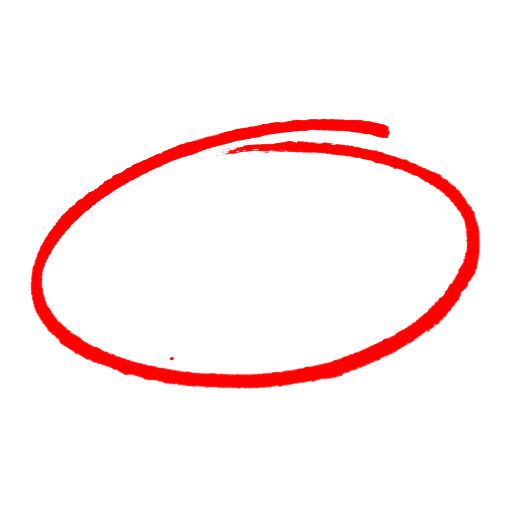 off-road and non-roadway use.roadway work.temporary traffic control zones.law enforcement personnel.All workers who are exposed to traffic or work vehicles and construction equipment within the temporary traffic control zone must wear high-visibility safety apparel thatis fluorescent orange.is Class 1 Type O.has long sleeves.meets the Performance Class 2 or 3 requirements.Performance 		 provides the highest level of visibility provided by a HVSA garment.Class 1Class 2Class 3Class 4A safety vest without sleeves can be rated for Class 2 or Class 3 protection.TrueFalseMost HVSA that is worn on a daily basis will last approximately1 week.30 days.6 months.3 years.SAFETY MEETING QUIZSAFETY MEETING QUIZ